Monday 23rd March 2020 – Year 2 Home LearningYear2@shelford.cambs.sch.uk Monday 23rd March 2020 – Year 2 Home LearningYear2@shelford.cambs.sch.uk Monday 23rd March 2020 – Year 2 Home LearningYear2@shelford.cambs.sch.uk SubjectActivitySubmissionSpellingSpell Check:This past week’s spelling rule: /er/ sound spelt with ‘or’ after w and the /or/ sound spelt ‘ar’ after w. Spelling words: word   worm   world   war   warm   towardsmany   could   any   told   hold  becauseBonus word: JerusalemIn your home learning books write today’s date at the top of the page and numbers one to thirteen on the left side of the page. If you don’t have your home learning book you can simply use paper available to you. An adult will read out each word to you and you will write the words next to the numbers just like we do at school! Please submit a photo of this activity to the email address above by 3pm today.Please include the following in the email subject box:-Child Name-Piece of Work-DateLiteracy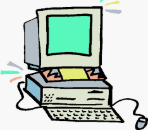 New Unit: PoetryBegin by watching the short film ‘Once in a lifetime’: https://www.literacyshed.com/onceinalifetime.html When the film has finished pose the questions: Who is Skyman? Where do you think he has come from and where is he going? Discuss your ideas. Explain that the turtles weren’t the first animal to fly past the Skyman. Before the turtles came, other animals were seen floating past! Children will become detectives and will be given a series of clues and they will have to guess what animals drifted by the Skyman before the turtles. Look at the ‘What am I?’ poems (these are found on the resources attachment). Read one of them together. What animal do you think the poem is describing? Discuss the clues that help us determine the animal. Explain to the children that they will record their clues and guesses by creating the following table in their books.Look at the poem that you have just read. Which words (adjectives, verbs, etc.) were the biggest clues to help us guess the animal? E.g. If it was an elephant-grey, wrinkled, stamping, etc. Pick out the key words with the children and write them in the ‘key clues’ box. The next box is labelled ‘answer’. Write the animals name in this box. Allow the children to read the other poems and fill in the key clues and answers for the other poems. Have a quick check to see if they identified all of the clues. MathsCurrent Unit: Properties of ShapesNumbots – Story Mode (5 mins)https://play.numbots.com/#/intro*This site uses the same login as Times Table Rockstars. Go through the PowerPoint Shape Spaghetti and the starters that are included in the PowerPoint (this is in the attached resources lesson). Children will then choose which challenge they would like to do for the Shape Spaghetti Activity Sheet (one star, two star or three star). OtherScience: Animals including humansMake a poster about keeping healthy at home. Remember to include bright colours, a title, information and pictures. Think about:Healthy eating (different food groups)ExerciseHygiene (including teeth)WaterReadingRead a book (or part of a book if you are reading a chapter book) aloud to an adult. Focus on reading with fluency and expression. Once you have finished reading retell what you have read. Can you include specific details? It is recommended to read aloud 15 minutes each day.  